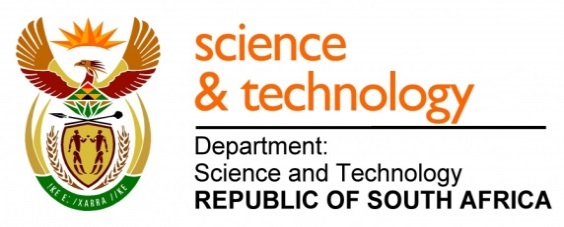 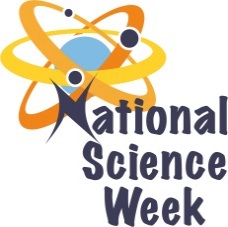 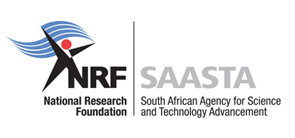 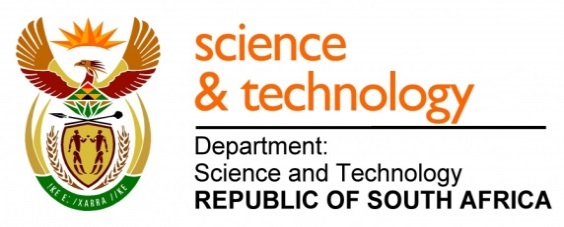 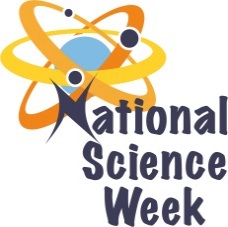 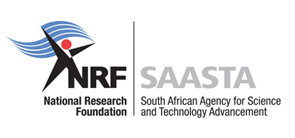 ORGANISATION NAME: 	ORGANISATION NAME: 	ORGANISATION NAME: 	ORGANISATION NAME: 	Umtata International SchoolUmtata International SchoolUmtata International SchoolUmtata International SchoolUmtata International SchoolUmtata International SchoolCONNECT WITH US ONLINECONNECT WITH US ONLINECONNECT WITH US ONLINETwitter: Twitter: >>>>>CONNECT WITH US ONLINECONNECT WITH US ONLINECONNECT WITH US ONLINEFacebook:Facebook:>>>>>CONNECT WITH US ONLINECONNECT WITH US ONLINECONNECT WITH US ONLINEWebsite: Website: >>>>>DATE OF ACTIVITYDISTRICT WHERE ACTIVITY BEING HELDVENUE WHERE ACTIVITY IS TAKING PLACEACTIVITIES (Provide a short description of the activity)ACTIVITIES (Provide a short description of the activity)ACTIVITIES (Provide a short description of the activity)TARGET AUDIENCETIMESLOTCONTACT PERSONEMAIL ADDRESSPHONE NUMBERBOOKING REQUIRED(YES OR NO)05, 06 & 07/08/2017OR Tambo District MunicipalityMthatha Plaza, Mthatha Health Club (TBC) and KSD TVET College- Zimbane CampusSTEMI Awareness and why National Science Week for the general public.STEMI Awareness and why National Science Week for the general public.STEMI Awareness and why National Science Week for the general public.General Public 08h00-09h00Ms Nolizwi Sitshekenolizwi. sitsheke@ecdoe.gov.za073 354 7296NO07/08/2017OR Tambo District MunicipalityTRINSETOfficial Opening and Launch of OR Tambo Inland NSW. The best essay and/or poster communicating the NSW theme and/or objectives will be presented. Official Opening and Launch of OR Tambo Inland NSW. The best essay and/or poster communicating the NSW theme and/or objectives will be presented. Official Opening and Launch of OR Tambo Inland NSW. The best essay and/or poster communicating the NSW theme and/or objectives will be presented. General Public, learners, educators, decision makers, scientists. 11h00-15h00Ms Breakfast K. Kholeka.breakfast@ecdoe.gov.za082 323 5152YES07/08/2017OR Tambo District MunicipalityUCR & Umhlobo Wenene FM (TBC)Talk on local radio station to address NSW theme and objectives Talk on local radio station to address NSW theme and objectives Talk on local radio station to address NSW theme and objectives General Public TBCMr Ndlovu M.umtatainternationalschool@gmail.com074 971 3747YES08/08/2017OR Tambo District MunicipalityWSU-NMDTour Walter Sisulu University- Nelson Mandela Drive Campus Science Faculty Laboratories. Tour Walter Sisulu University- Nelson Mandela Drive Campus Science Faculty Laboratories. Tour Walter Sisulu University- Nelson Mandela Drive Campus Science Faculty Laboratories. Learners, educators, students & members of the general public12h00-15h00Ms Dlamini PPumzile.dlamini@ecdoe.gov.za072 617 0773YES08 & 09/08/2017OR Tambo District MunicipalityTRINSETCareers in STEMI- Role Modeling and Exhibition with special consideration of female scientists. Careers in STEMI- Role Modeling and Exhibition with special consideration of female scientists. Careers in STEMI- Role Modeling and Exhibition with special consideration of female scientists. Learners, educators, general public09h00-14h00Mr Matshayana VZVuyani.matshayana@ecdoe.gov.za082 089 5266YES08 & 09/08/2017OR Tambo District MunicipalityUmtata International SchoolKitchen Chemistry- Science Show with Early Childhood Development Learners (Grades 1-7) with their parents. Kitchen Chemistry- Science Show with Early Childhood Development Learners (Grades 1-7) with their parents. Kitchen Chemistry- Science Show with Early Childhood Development Learners (Grades 1-7) with their parents. Learners, general public and teachers09h00-14h00Mrs Dastile NNomonde.dastile@ecdoe.gov.za083 362 7479YES08 & 09/08/2017OR Tambo District MunicipalityUmtata International SchoolStreet theatre: This will involve Music, poetry, drama, etc. to market or emphasise on NSW theme and objectives. To involve ECD learners and their parents. Street theatre: This will involve Music, poetry, drama, etc. to market or emphasise on NSW theme and objectives. To involve ECD learners and their parents. Street theatre: This will involve Music, poetry, drama, etc. to market or emphasise on NSW theme and objectives. To involve ECD learners and their parents. Learners, general public and teachers09h00-14h00Mrs Petse PPPhindiwe.petse@ecdoe.gov.za073 331 9658YES10 & 11/08/2017OR Tambo District MunicipalityWSU-ZamukulungisaProject Exhibition with Eskom Expo ProjectsProject Exhibition with Eskom Expo ProjectsProject Exhibition with Eskom Expo ProjectsLearners, educators, decision makers, scientists and general public08h00-17h00Ms Mbambisa Nnomaledi@mweb.co.za083 264 7469YES11&12/08/2017OR Tambo District MunicipalityWSU- Zamukulungisa (TBC)Mathematics Games AND Word search Puzzle: Chess, Suduki, Mlabalaba. learners will be given an opportunity to play Mathematics Games AND Word search Puzzle: Chess, Suduki, Mlabalaba. learners will be given an opportunity to play Mathematics Games AND Word search Puzzle: Chess, Suduki, Mlabalaba. learners will be given an opportunity to play Learners, teachers and general public09h00-13h00Mr Viti AMMadodomzi.viti@ecdoe.gov.za083 264 7469YES11&12/08/2017OR Tambo District MunicipalityWSU- Zamukulungisa (TBC)Fun Experiments with: Floating Egg, Elephant toothpaste, The power of oxidation, Blowing a birthday balloon, Diet Coke and mentos eruption, etc.Fun Experiments with: Floating Egg, Elephant toothpaste, The power of oxidation, Blowing a birthday balloon, Diet Coke and mentos eruption, etc.Fun Experiments with: Floating Egg, Elephant toothpaste, The power of oxidation, Blowing a birthday balloon, Diet Coke and mentos eruption, etc.Learners, teachers and general public09h00-13h00Ms Madikizela KDMthatha.mste@gmail.com083 354 1402YES08 & 10/08/2017OR Tambo District MunicipalityTRINSETPresentations on use of ICTs for science and tourism including use of STEMI software and resources, google maps, navigators, etc.Presentations on use of ICTs for science and tourism including use of STEMI software and resources, google maps, navigators, etc.Presentations on use of ICTs for science and tourism including use of STEMI software and resources, google maps, navigators, etc.Teachers and general public09h00-13h00Mr Sigodi Vvusumzi.sigodi@ecdoe.gov.ac.zaYES07,08,10 & 11/08/2017OR Tambo District MunicipalityTo be confirmedTour KSD Local Municipality and OR Tambo District Municipality: Visit at least five sites for the week.Tour KSD Local Municipality and OR Tambo District Municipality: Visit at least five sites for the week.Tour KSD Local Municipality and OR Tambo District Municipality: Visit at least five sites for the week.Learners, teachers and general public08h00-16h00Mrs Ncanywa Ntukkien@gmail.com083 698 2688YES